Italian high schoolsActivity 1View the first 3 minutes of the clip Do You Know This Weird Thing About Italian High Schools? (15:11) with subtitles. In the table below, write the English translation for each type of high school, as well as one to 2 sentences about the school.Pause the video, as required.Activity 2Below is a list of subjects studied at each different type of high school mentioned in the video clip. In the table below, place the subjects in the row(s) you think they belong, then watch the clip to see if you were right. If you are not sure of the meaning of some of them, you can ask your teacher or wait until the clip is played to see the translation. Your teacher will play the video more than once.fisica, chimica, disegno tecnico, matematica, cucinare (cooking), come ci si comporta a tavola (food service), latino, greco, storia, filosofia, geografia, elettronica, telecomunicazioni, circuitiActivity 3In your own words, answer the following reflection questions:What surprised you most about the information on Italian high schools?What advantages do you see to the Italian system?What disadvantages do you see to the Italian system?Which school system do you think you would prefer, the Italian system or the Australian system? Why?Which type of school do you think you would attend if you lived in Italy?Activity 4 – Qual è la tua materia preferita?View A scuola – Intervista Unità 1, Progetto italiano Junior 1 (2:13) (to 0:31), which shows students talking about their favourite school subjects in Italian. Tick which school subjects in the list you hear mentioned in the interview. Science English Italian Physical Education (PE) Latin History Chemistry Economics Geography Art Mathematics Physics MusicFor the teacherRemove this section before sharing this resource with students.Activity 1Student explanations will vary.Activity 2Activity 4 – Qual è la tua materia preferita? Science English Italian Physical Education (PE) Latin History Chemistry Economics Geography Art Mathematics Physics Music© State of New South Wales (Department of Education), 2024The copyright material published in this resource is subject to the Copyright Act 1968 (Cth) and is owned by the NSW Department of Education or, where indicated, by a party other than the NSW Department of Education (third-party material).Copyright material available in this resource and owned by the NSW Department of Education is licensed under a Creative Commons Attribution 4.0 International (CC BY 4.0) license.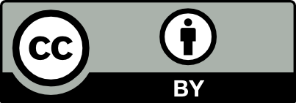 This license allows you to share and adapt the material for any purpose, even commercially.Attribution should be given to © State of New South Wales (Department of Education), 2024.Material in this resource not available under a Creative Commons license:the NSW Department of Education logo, other logos and trademark-protected materialmaterial owned by a third party that has been reproduced with permission. You will need to obtain permission from the third party to reuse its material.Links to third-party material and websitesPlease note that the provided (reading/viewing material/list/links/texts) are a suggestion only and implies no endorsement, by the New South Wales Department of Education, of any author, publisher, or book title. School principals and teachers are best placed to assess the suitability of resources that would complement the curriculum and reflect the needs and interests of their students.If you use the links provided in this document to access a third-party's website, you acknowledge that the terms of use, including licence terms set out on the third-party's website apply to the use which may be made of the materials on that third-party website or where permitted by the Copyright Act 1968 (Cth). The department accepts no responsibility for content on third-party websites.High school typeEnglish translation and explanationliceo scientifico tecnologicoliceo classicoscuola alberghieraliceo linguisticoliceo socio-psicopedagogicoistituto tecnicoHigh school typeSubjectsliceo scientifico tecnologicoliceo linguisticoscuola alberghieraliceo socio-psicopedagogicoliceo classicoistituto tecnicoHigh school typeEnglish translation and explanationliceo scientifico tecnologicoscience and technology high schoolliceo classicoclassical high schoolscuola alberghierahospitality schoolliceo linguisticolinguistics high schoolliceo socio-psicopedagogicopsycho-pedagogical (teaching) high schoolistituto tecnicotechnical institute – similar to TAFEHigh school typeSubjectsliceo scientifico tecnologicofisica, chimica, disegno tecnico, matematicaliceo linguisticolatino, grecoscuola alberghieracucinare, come ci si comporta a tavolaliceo socio-psicopedagogicoliceo classicostoria, filosofia, geografiaistituto tecnicoelettronica, telecomunicazioni, circuiti